                           16.05.2017                        пгт. Рыбная Слобода                       № 97пиОб утверждении Положения об устойчивости функционирования организаций, предприятий и учреждений Рыбно-Слободского муниципального района Республики Татарстан в чрезвычайных ситуацияхВ целях дальнейшего совершенствования работы по организации планирования и контроля выполнения мероприятий по повышению устойчивости функционирования организаций, предприятий и учреждений Рыбно-Слободского муниципального района Республики Татарстан в чрезвычайных ситуациях природного и техногенного характера в соответствии со статьей 11 Федерального закона от 21 декабря 1994 года №68-ФЗ «О защите населения и территорий от чрезвычайных ситуаций природного и техногенного характера», Федеральным законом от 6 октября 2003 года №131-ФЗ «Об общих принципах организации местного самоуправления в Российской Федерации», Уставом Рыбно-Слободского муниципального района Республики Татарстан ПОСТАНОВЛЯЮ:1.Утвердить прилагаемое Положение об устойчивости функционирования организаций, предприятий и учреждений Рыбно-Слободского муниципального района Республики Татарстан в чрезвычайных ситуациях природного и техногенного характера (далее – Положение).2.Рекомендовать руководителям организаций, предприятий и учреждений Рыбно-Слободского муниципального района Республики Татарстан ежегодно планировать и проводить мероприятия по повышению устойчивости функционирования организаций, предприятий и учреждений в соответствии с утвержденным Положением.3.Настоящее постановление разместить на официальном сайте Рыбно-Слободского муниципального района Республики Татарстан в информационно-телекоммуникационной сети Интернет по веб-адресу: http://ribnaya-sloboda.tatarstan.ru и на «Официальном портале правовой информации Республики Татарстан» в информационно-телекоммуникационной сети Интернет по веб-адресу: http://pravo.tatarstan.ru.4.Контроль за исполнением настоящего постановления возложить на заместителя руководителя Исполнительного комитета Рыбно-Слободского муниципального района Республики Татарстан по инфраструктурному развитию Низамова Д.А.Руководитель                                                                              Р.Х.ХабибуллинУтверждено постановлением Исполнительного комитета Рыбно-Слободского муниципального района Республики Татарстанот 16.05.2017 № 97пиПоложение об устойчивости функционирования организаций, предприятий и учреждений Рыбно-Слободского муниципального района Республики Татарстан в чрезвычайных ситуациях природного и техногенного характераI. Общие положения1.1 Настоящее Положение разработано в соответствии с требованиями Федерального закона от 21 декабря 1994 года №68-ФЗ «О защите населения и территорий от чрезвычайных ситуаций природного и техногенного характера» и определяет порядок работы по организации устойчивости функционирования организаций, предприятий и учреждений Рыбно-Слободского муниципального района Республики Татарстан в чрезвычайных ситуациях.1.2. Положение регулярно (не реже одного раза в 5 лет) пересматривается и дополняется по результатам накопления опыта и в связи с изменениями законодательства.II. Основные направления деятельности организаций, предприятий и учреждений по устойчивому функционированию в чрезвычайных ситуациях2.1. Основными направлениями деятельности организаций, предприятий и учреждений Рыбно-Слободского муниципального района Республики Татарстан (далее – организаций) по устойчивому функционированию в чрезвычайных ситуациях являются:-обеспечение защиты рабочих, служащих, членов их семей, населения и их жизнедеятельности при чрезвычайных ситуациях;-рациональное размещение производственных сил организаций на соответствующей территории;- подготовка организаций к работе в чрезвычайных ситуациях;- подготовка к выполнению работ по восстановлению организаций в чрезвычайных ситуациях;- подготовка системы управления организаций для решения задач в чрезвычайных ситуациях.2.2.Мероприятия по устойчивому функционированию организаций разрабатываются и осуществляются заблаговременно, с учетом возможных последствий крупных производственных аварий, стихийных бедствий и катастроф мирного времени, перспектив развития и совершенствования способов и средств поражения экономики в военное время.Мероприятия, которые по своему характеру не могут быть осуществлены заблаговременно, проводятся в возможно короткие сроки в чрезвычайных ситуациях (например, эвакомероприятия, изменения технологических режимов работы, производственных связей, структуры управления и др.).2.3.Непосредственное руководство разработкой и проведением мероприятий по повышению устойчивости функционирования осуществляют Комиссия по повышению устойчивости функционирования экономики Рыбно-Слободского муниципального района Республики Татарстан в мирное и военное время, муниципальное казённое учреждение «Управление гражданской защиты Рыбно-Слободского муниципального района Республики Татарстан», руководители организаций района.На них возлагаются следующие задачи:- организация работы по повышению устойчивости функционирования подчиненных организаций;- контроль планирования и выполнения мероприятий по предотвращению возможных потерь и разрушений в результате аварий, катастроф, стихийных бедствий и воздействия современных средств поражения вероятного противника в подчиненных организациях;-оценка состояния, возможностей и потребностей подчиненных организаций для обеспечения жизнедеятельности населения, выпуска заданных (необходимых) объемов и номенклатуры продукции с учетом возможных потерь и разрушений;-организация исследований по вопросам устойчивости функционирования подчиненных  организаций,  подготовка предложений по целесообразности практического осуществления выработанных мероприятий;-проверка качества выполнения мероприятий по повышению устойчивости функционирования подчиненных организаций;- обобщение данных и подготовка предложений руководителю Исполнительного комитета Рыбно-Слободского муниципального района Республики Татарстан по вопросам повышения функционирования экономики района для принятия решения по переводу организаций на работу в режиме чрезвычайной ситуации;- обобщение данных обстановки и подготовка предложений по вопросам организации производственной деятельности,  восстановления нарушенного управления  организациями и проведения аварийно-восстановительных работ.2.4. На организации Рыбно-Слободского муниципального района Республики Татарстан возложено:- планирование и выполнение мероприятий по повышению  устойчивости их функционирования;- планирование и выполнение мероприятий по предотвращению возможных потерь и разрушений в результате аварий,  катастроф, стихийных бедствий и воздействия современных средств поражения  вероятного противника;- обеспечение выпуска продукции (работ, услуг) в заданных (необходимых)  объемах  и  номенклатуре с учетом возможных потерь и разрушений;- ответственность за выделение необходимых материальных и финансовых средств.2.5.Мероприятия по повышению устойчивости функционирования организаций  выделяются в отдельное приложение, которое  называется планом по повышению устойчивости функционирования организаций. Часть мероприятий по повышению устойчивости функционирования организаций предусматривается в соответствующих планах гражданской обороны и планах действий по предупреждению ликвидации чрезвычайных ситуаций природного и техногенного характера. 2.6.Контроль выполнения мероприятий, предусмотренных в планах гражданской обороны, осуществляет муниципальное казённое учреждение «Управление гражданской защиты Рыбно-Слободского муниципального района Республики Татарстан» при участии ведущего советника (по Рыбно-Слободскому муниципальному району) отдела реализации полномочий в области гражданской обороны Министерства по делам гражданской обороны и чрезвычайным ситуациям Республики Татарстан (по согласованию).2.7.Эффективность мероприятий  по подготовке организаций к устойчивому функционированию в чрезвычайных ситуациях определяется при проведении специальных учений гражданской обороны.III. Типовой перечень мероприятий по устойчивому функционированию организаций в чрезвычайных ситуациях3.1. Основные этапы выбора и обоснования мероприятий по предотвращению (снижению риска) возникновения аварий и катастроф:- выявление возможных источников чрезвычайных ситуаций (сооружения, технологические установки, виды производств, емкости с аварийными химически-опасными веществами (АХОВ), оборудование с опасными параметрами, способы организации производства и т.п.);- анализ риска возникновения чрезвычайных ситуаций на каждом элементе-источнике чрезвычайных ситуаций и возможных социально-экономических последствий;- выбор основных мероприятий предотвращения (снижения риска) возникновения чрезвычайных ситуаций.3.2.Основными путями реализации требований по защите производственного персонала (населения) и подготовки системы  жизнеобеспечения определить:- совершенствование основных фондов и производственных процессов;- разработка (уточнение) и соблюдение требований и норм безаварийного производства;- эффективность контроля состояния основных производственных фондов (ОПФ);- проведение регулярного технического обслуживания и ремонта ОПФ;- повышение квалификации персонала в области безаварийности производства.3.2.1. С этой целью необходимо: - выявлять источники чрезвычайных ситуаций; - прогнозировать последствия;- уменьшать количество источников чрезвычайных ситуаций.3.2.2. В случае невозможности полностью исключить риск возникновения чрезвычайных ситуаций необходимо обеспечить защиту производственного персонала путем:- своевременного оповещения персонала;- создания и подготовки сил и средств  защиты персонала в чрезвычайных ситуациях;- подготовки к оказанию первой медицинской помощи;- подготовки системы жизнеобеспечения к работе в условиях чрезвычайных ситуациях.3.3. При создании новых, реконструкции (расширении существующих) хозяйственных объектов экономики необходимо учитывать требования к их размещению, а также к размещению их элементов. Исходя из этих требований, наиболее общими (универсальными) типовыми мероприятиями являются:- размещение объектов и выбор площадок для размещения их элементов с учетом рельефа, грунтовых и климатических условий,  а также других особенностей местности;- исключение (ограничение) размещения элементов объекта на локально неблагоприятных участках местности;- рассредоточение элементов крупных объектов и их ограничение расширения крупных производств;- ограничение размещения опасных объектов в зонах опасных природных явлений и размещение их на безопасном удалении от других объектов;- строительство базисных складов для хранения вредных, взрывоопасных и легковоспламеняющихся веществ за пределами территории объекта в безопасной зоне.3.4.Уменьшение ущерба производственному персоналу и населению, снижение экономического ущерба и ограничение (исключение) негативного воздействия на окружающую среду достигается проведением заблаговременных технических мероприятий по устойчивости функционирования.Эти цели должны достигаться путем:- защиты основных производственных фондов (ОПФ) от поражающих факторов чрезвычайных ситуаций;- проведения специальных природоохранных мероприятий.3.4.1.Защита ОПФ включает:- повышение физической стойкости ОПФ;- установка пожарной сигнализации, систем пожаротушения;-внедрение технологий, конструкций зданий, оборудования, обеспечивающих снижение вероятности возникновения чрезвычайных ситуаций;- защита уникального и ценного оборудования, подготовка его к эвакуации.3.4.2. Природоохранительными мероприятиями являются:- очистка стоков;- герметизация оборудования, трубопроводов;- снижение использования в технологиях веществ, разрушающих озоновый слой атмосферы.3.5. Подготовка хозяйственных объектов экономики к работе в условиях чрезвычайных ситуаций  должна осуществляться с целью:- обеспечения выпуска важных видов продукции (услуг) в условиях чрезвычайных ситуаций;- устойчивого снабжения объектов материально-техническими ресурсами, энергией и водой;- обеспечение безопасности работающей смены.3.5.1. С учетом этих требований мероприятиями в этой области являются:- оценка возможностей выпуска важнейших видов продукции;- совершенствование производственных связей с поставщиками;- подготовка к независимому функционированию отдельных производств;- подготовка к работе по упрощенной технологии;- создание минимального необходимого запаса материально-технических ресурсов;- подготовка к использованию местных ресурсов;- обеспечение автономными источниками энерго- и водоснабжения;- использование кабельных линий электропередач (ЛЭП);- электроснабжение объекта от двух и более источников;- подготовка к централизованному отключению отдельных потребителей;- обеспечение аварийного освещения территорий и помещений;- обеспечение объектов системами оборотного водоснабжения и автономными водозаборами;- своевременное оповещение персонала об аварии и стихийном бедствии (угрозе их возникновения);- создание и подготовка сил и средств  защиты персонала в условиях чрезвычайных ситуаций;- обучение персонала способам защиты в условиях чрезвычайных ситуаций;- подготовка к оказанию первой медицинской помощи;- подготовка системы жизнеобеспечения к работе в условиях чрезвычайных ситуаций.3.6. Подготовка системы управления, сил и средств функциональных звеньев районной подсистемы РСЧС к ликвидации последствий аварий, катастроф и стихийных бедствий должна быть направлена на:- создание условий для своевременного оповещения персонала и населения;- проведение аварийно-спасательных и других неотложных работ (АСДНР).3.6.1. Эти цели достигаются путем:- заблаговременной подготовки сил и средств РСЧС;- подготовки системы управления функциональных звеньев районной подсистемы РСЧС.3.7. Типовыми мероприятия по подготовке сил и средств являются:- создание и обучение формирований, материально-техническое обеспечение;- создание чрезвычайных резервных фондов материально-технических  ресурсов;- подготовка к развертыванию постов наблюдения и контроля;- подготовка к использованию местных ресурсов;- обеспечение автономными энергетическими источниками;- создание и сохранность страхового фонда документации.3.8.Типовыми мероприятиями по подготовке управления функциональными звеньями районной подсистемы РСЧС являются:- разработка и постановка задач организациям на ликвидацию последствий аварий (ЛПА), чрезвычайных ситуаций;- обеспечение органов управления организаций нормативно-технической документацией;- создание сети наблюдения лабораторного контроля (СНЛК) на территории организаций и прилегающей местности;- создание и поддержание в готовности системы оповещения;- создание систем сбора и анализа информации об источниках чрезвычайных ситуаций;- создание системы пунктов управления;- развитие системы связи в отрасли;- уточнение прогноза возможных чрезвычайных ситуаций и планов действий;- организация взаимодействия функциональных и территориальных органов управления:- подготовка информационных центров организаций к работе в чрезвычайных ситуациях;- подготовка персонала органов управления  организаций;- обеспечение контроля безопасного функционирования объектов и их готовностью;- обеспечение научно-исследовательских и опытно-конструкторских работ (НИОКР) по проблемам повышения устойчивости.IV. Порядок финансирования мероприятий по повышению устойчивости функционирования объектов экономики и систем жизнеобеспечения населенияФинансирование мероприятий по повышению устойчивости функционирования организаций и систем жизнеобеспечения населения осуществляется в соответствии с Федеральным законом от 12 февраля 2008 года №28-ФЗ «О гражданской обороне» за счет средств организаций и местного бюджета Рыбно-Слободского муниципального района Республики Татарстан.V. Контроль выполнения мероприятий по повышению устойчивостифункционирования объектов экономики и систем жизнеобеспечения населенияКонтроль выполнения мероприятий по повышению устойчивости функционирования организаций и систем жизнеобеспечения населения осуществляет Комиссия по повышению устойчивости функционирования экономики Рыбно-Слободского муниципального района Республики Татарстан в мирное и военное время.ИСПОЛНИТЕЛЬНЫЙ КОМИТЕТ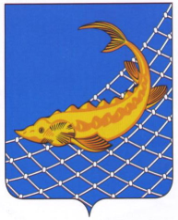 РЫБНО-СЛОБОДСКОГОМУНИЦИПАЛЬНОГО РАЙОНАРЕСПУБЛИКИ ТАТАРСТАН422650, пгт. Рыбная Слобода,ул. Ленина, дом 48ТАТАРСТАН РЕСПУБЛИКАСЫБАЛЫК БИСТӘСЕМУНИЦИПАЛЬ  РАЙОНЫНЫҢБАШКАРМА КОМИТЕТЫ422650, Балык Бистәсе,Ленин урамы, 48 нче йортТел.: (84361) 22113, факс: (84361) 23012, e-mail: balyk-bistage@tatar.ru, сайт: ribnaya-sloboda.tatarstan.ruТел.: (84361) 22113, факс: (84361) 23012, e-mail: balyk-bistage@tatar.ru, сайт: ribnaya-sloboda.tatarstan.ruПОСТАНОВЛЕНИЕ                                          КАРАР